Żeby uzyskać kolejną wskazówkę trzeba odszyfrować poniższy werset. Znajduje się on w 1 Księdze Mojżeszowej, zwanej też Księgą Rodzaju. Podkreśla on wyjątkowość człowieka, jako jedynego stworzenia na ziemi podobnego do Boga.Uwaga na polskie znaki! Klucz do szyfru poniżej. Znaki <> oznaczają zdanie, // // słowo, a / / pojedynczą literę.Powodzenia :-)  <//.. // .../ -/ .--/ ---/ .-./ --../ -.--/ .-..- // -.../ ---./ --. // //-.-./ --../ .-..-/ ---/ .--/ ../ ./ -.-/ .- // -./ .- // ---/ -.../ .-./ .-/ --.. ////.../ .--/ ---./ .---// .-.-.- //> <// -./ .- // ---/ -.../ .-./ .-/ --.. ////-.../ ---/ --./ .- // .../ -/ .--/ ---/ .-./ --../ -.--/ .-..- // --./ ---// .-.-.- //><//.---/ .-/ -.-/ --- // --/ ..-../ --..-/ -.-./ --../ -.--/ --../ -./ ..-.. // .. ////-./ ../ ./ .--/ ../ .-/ .../ -/ ..-.. // .../ -/ .--/ ---/ .-./ --../ -.--/ .-..-//// ../ -.-./ ....//.-.-.- //>Skorzystaj z któregoś wzoru alfabetu Morse’aPoniżej parasol, system z polskimi znakami.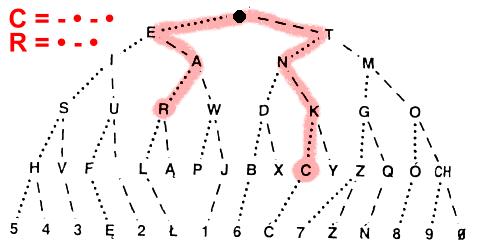 Tutaj litery, inne znaki i cyfry.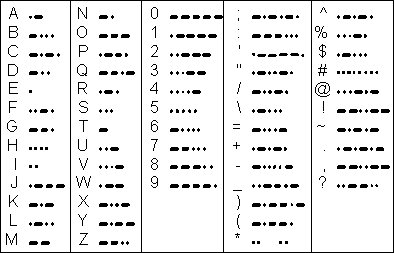 